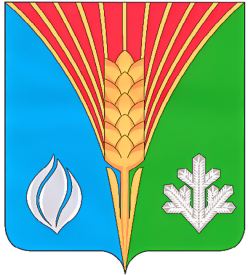                                                          №13    02 марта 2021 года     __________________________________________________________________Газета муниципального образования       Костинский сельсовет   Курманаевского                                 района                                      Оренбургской  областиИНФОРМАЦИЯО разъяснениях действующего законодательства1. Прокуратура Курманаевского района в преддверии пожароопасного сезона напоминает об ответственности за разведение костров в неположенном местеВ соответствии со статьей 16 Федерального закона «О пожарной безопасности» Правительством Российской Федерации утверждены Правила противопожарного режима в Российской Федерации, которые вступили в силу с 01.01.2021 и будут действовать до 31.12.2026 включительно.Настоящие правила регламентируют требования к обеспечению пожарной безопасности в медицинских организациях, на объектах торговли, в зданиях для проживания людей, научных и образовательных организациях, на объектах религиозного назначения, организациях отдыха и оздоровления несовершеннолетних, на объектах транспорта и транспортной инфраструктуры и иное.В частности, на объектах с массовым пребыванием людей на практических тренировках необходимо будет отрабатывать эвакуацию не только персонала, но и посетителей, покупателей, других лиц, находящихся в здании или сооружении. Добавлен запрет использования подвальных и цокольных этажей для организации предприятий детского досуга. Так, на этаже с одним эвакуационным выходом можно поселить до 10 детей.Руководители медицинских учреждений помимо обеспечения наличия в зданиях и сооружениях, в которых находятся пациенты, не способные передвигаться самостоятельно, носилками из расчета 1 носилки на 5 пациентов, обеспечивают наличие еще и средств индивидуальной защиты органов дыхания и зрения человека от опасных факторов пожара из расчета на каждого работника дежурной смены медицинской организации.Установлен запрет на разведение костров, использование открытого огня для приготовления пищи вне специально отведенных и оборудованных для этого мест на землях общего пользования населенных пунктов, а также на территориях частных домовладений, расположенных на территориях населенных пунктов.  Использование открытого огня должно осуществляться в специально оборудованных местах при выполнении следующих требований:- место использования открытого огня должно быть выполнено в виде котлована (ямы, рва) не менее чем  глубиной и не более  в диаметре или площадки с прочно установленной на ней металлической емкостью (например, бочка, бак, мангал) или емкостью, выполненной из иных негорючих материалов, исключающих возможность распространения пламени и выпадения сгораемых материалов за пределы очага горения, объемом не более ;- место использования открытого огня должно располагаться на расстоянии не менее  от ближайшего объекта (здания, сооружения, постройки, открытого склада, скирды),  - от хвойного леса или отдельно растущих хвойных деревьев и молодняка и  - от лиственного леса или отдельно растущих групп лиственных деревьев;- территория вокруг места использования открытого огня должна быть очищена в радиусе  от сухостойных деревьев, сухой травы, валежника, порубочных остатков, других горючих материалов и отделена противопожарной минерализованной полосой шириной не менее ;- лицо, использующее открытый огонь, должно быть обеспечено первичными средствами пожаротушения для локализации и ликвидации горения, а также мобильным средством связи для вызова подразделения пожарной охраны.Кроме того, конкретизированы требования пожарной безопасности на территориях и в населенных пунктах в части недопущения перекрывания проездов для пожарной техники изделиями и предметами, посадками крупногабаритных деревьев, исключающими или ограничивающими проезд пожарной техники.Запрещается курение на территории и в помещении складов и баз, хлебоприемных пунктов, злаковых массивов и сенокосных угодий, объектов здравоохранения, образования, транспорта, торговли, добычи, переработки и хранения легковоспламеняющихся и горючих жидкостей и горючих газов, объектов производства всех видов взрывчатых веществ, взрывопожароопасных и пожароопасных участков, за исключением мест, специально отведенных для курения в соответствии с законодательством Российской Федерации.Согласно действующему законодательству, за нарушения требований пожарной безопасности предусмотрена административная ответственность по статье 20.4 КоАП РФ, а именно: предупреждение или наложение административного штрафа на граждан в размере от двух тысяч до трех тысяч рублей; на должностных лиц — от шести тысяч до пятнадцати тысяч рублей; на лиц, осуществляющих предпринимательскую деятельность без образования юридического лица, — от двадцати тысяч до тридцати тысяч рублей; на юридических лиц — от ста пятидесяти тысяч до двухсот тысяч рублей.Также напоминаем, что при обнаружении признаков пожара (задымление, запах гари, повышение температуры воздуха, открытого огня и др.) необходимо немедленно сообщить об этом по телефонному номеру «01», «101» или «112».2. Уточняются правила об административной ответственности за оскорбление.Федеральным законом от 30.12.2020 № 513-ФЗ "О внесении изменений в Кодекс Российской Федерации об административных правонарушениях" в статью 5.61 КоАП РФ внесены изменения. Теперь объективная сторона правонарушения дополнена указанием на "иную противоречащую общепринятым нормам морали и нравственности" форму.Также нововведением предусматривается административная ответственность за оскорбление, совершенное публично с использованием информационно-телекоммуникационных сетей, включая Интернет, или в отношении нескольких лиц, в том числе индивидуально не определенных.Устанавливается административная ответственность за непринятие мер к недопущению оскорбления в информационно-телекоммуникационных сетях, включая Интернет. В этом случае размер административного штрафа составит для должностных лиц Введенными изменениями также увеличиваются размеры штрафов, в том числе по ч.1 ст. 5.61 КоАП РФ. Так штраф для граждан увеличен с минимального размера 1 тысяча рублей, до 3 тысяч, максимальное наказание до 5 тысяч рублей. На должностных лиц - от тридцати тысяч до пятидесяти тысяч рублей; на юридических лиц - от ста тысяч до двухсот тысяч рублей.При этом, согласно части 1 статьи 28.4 Кодекса Российской Федерации об административных правонарушениях дела об административных правонарушениях, предусмотренных статьей 5.61 названного кодекса, возбуждаются исключительно прокурором.Прокурор районастарший советник юстиции                                                                     А.С. ШариковУчредитель: Администрация  муниципального образования Костинский сельсоветГлавный редактор: Солдатов Ю.ААдрес:461073 село Костиноул.Центральная ,д.5Тираж: 20 экз.Распространяется бесплатноТираж 20экз.